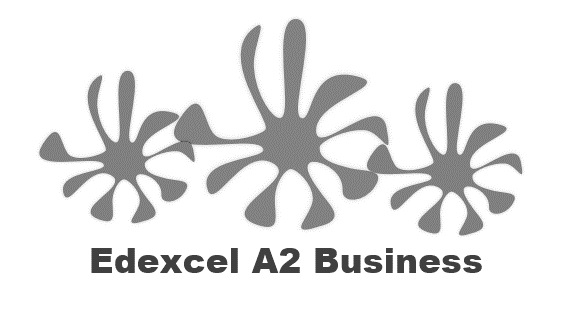 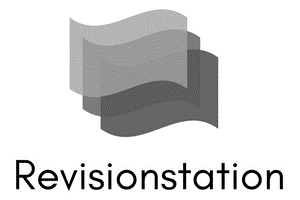 StarterHow would you improve your day today?How did others suggest you improve your day?Write a definition of quality here:________________________________________________________________________________________________________________________________________________________________________________________________________________________________________________________________________________________________________________________________________Quality control – detecting faulty output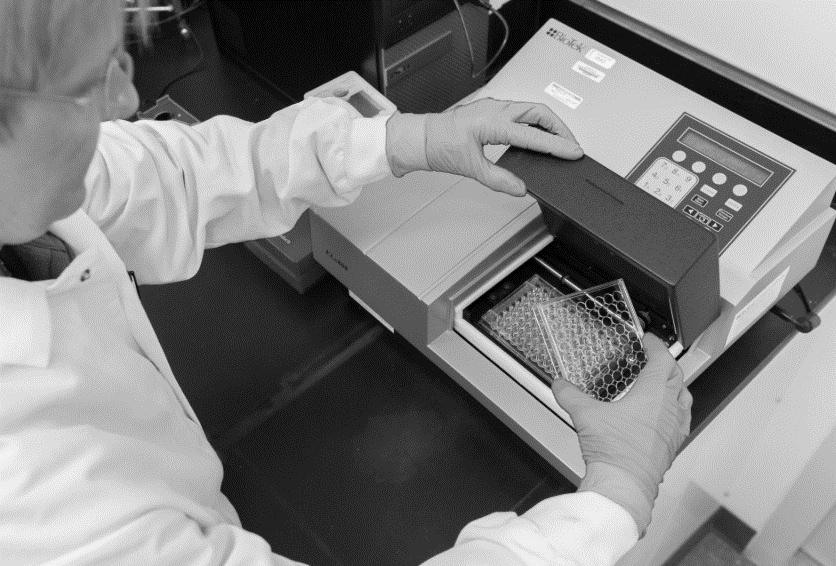 ________________________________________________________________________________________________________________________________________________________________________________________________________________________________________________________________________________________________________________________________________Examples of quality control______________________________________________________________________________________________________________________________________________________________________________________________________________________________________________________Cinema_________________________________________________________________________Restaurant_____________________________________________________________________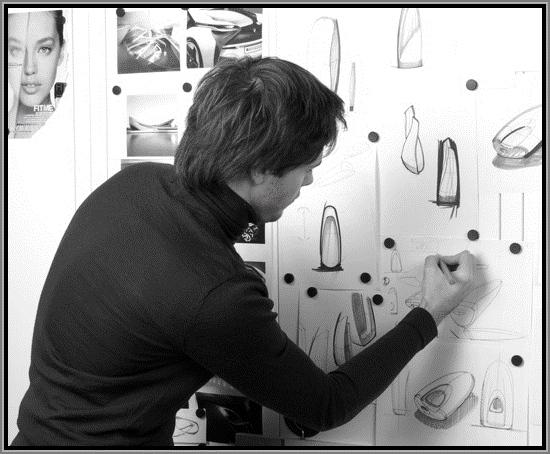 Quality assurance – quality designed in_______________________________________________________________________________________________________________________________________________________________________________________________________________________________________________________________________________________________________________________________________Quality Assurance – quality built in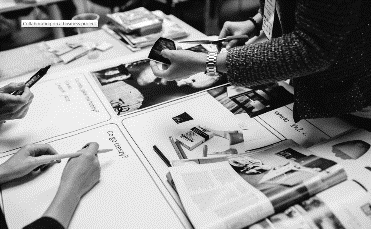 ________________________________________________________________________________________________________________________________________________________________________________________________________________________________________________________________________________________________________________________________________Quality control vs Quality assuranceTotal Quality Management (TQM) 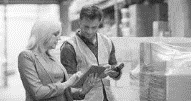 ________________________________________________________________________________________________________________________________________________________________________________________________________________________________________________________________________________________________________________________________________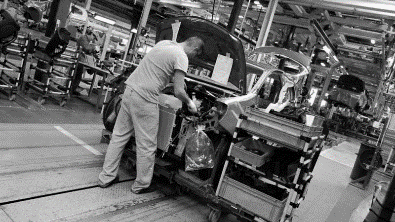 TQM – reducing waste________________________________________________________________________________________________________________________________________________________________________________________________________________________________________________________________________________________________________________________________________TQM – impact of inputs on quality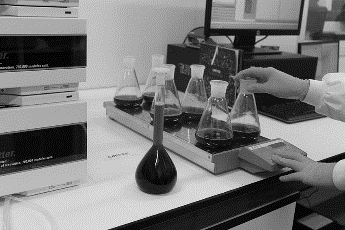 _______________________________________________________________________________________________________________________________________________________________________________________________________________________________________________________________________________________________________________________________________Advantages and disadvantages of the TQM system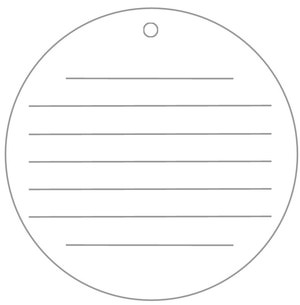 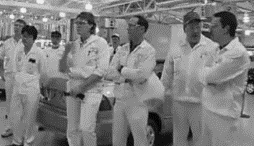 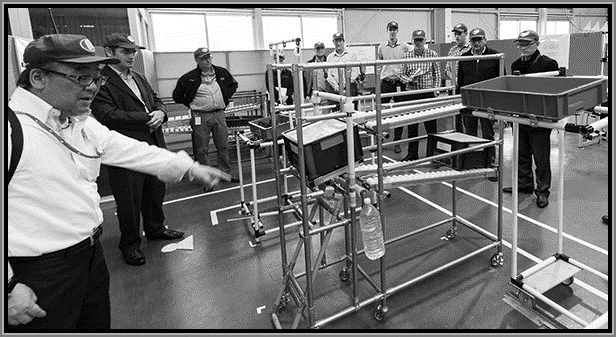 Kaizen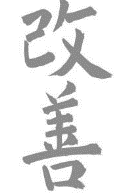 
Kaizen - A Japanese approach to management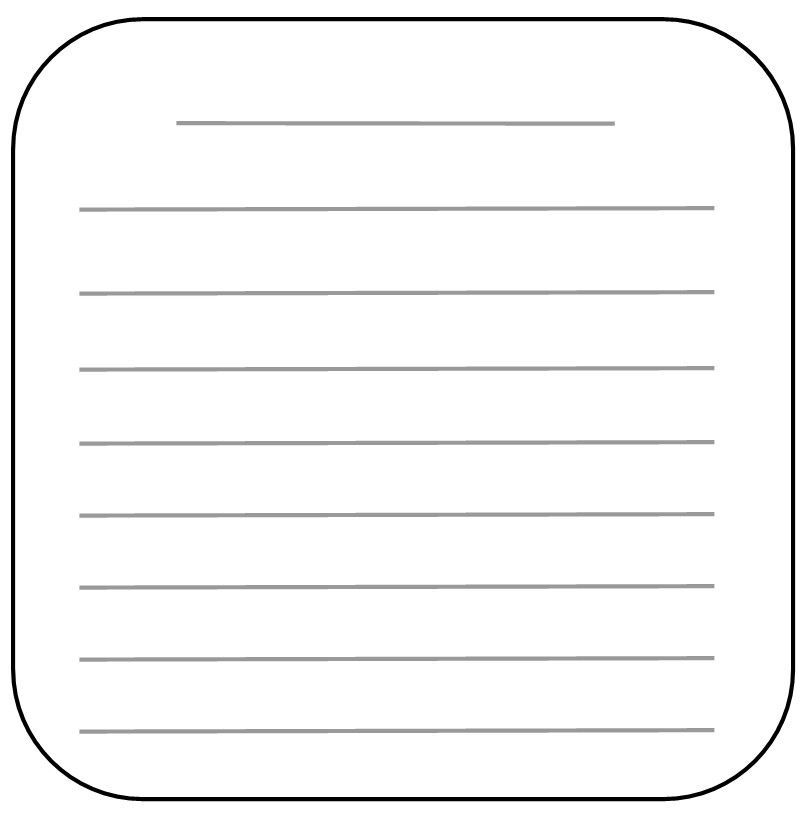 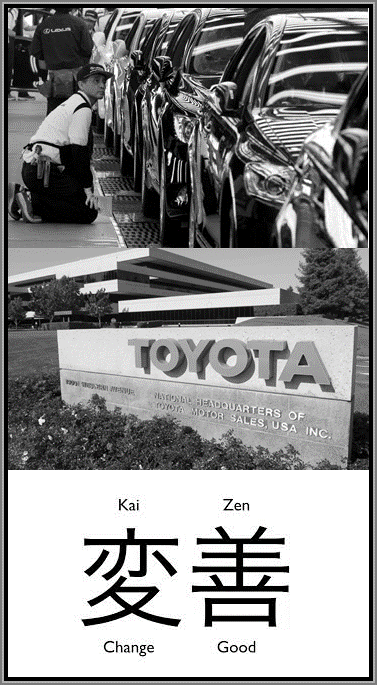 Kaizen – improvements based on small changes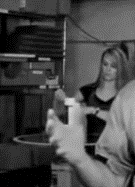 Kaizen – responsibility of every employee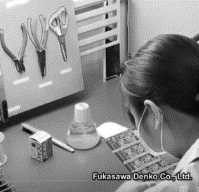 Competitive advantage from quality management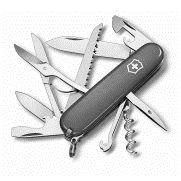 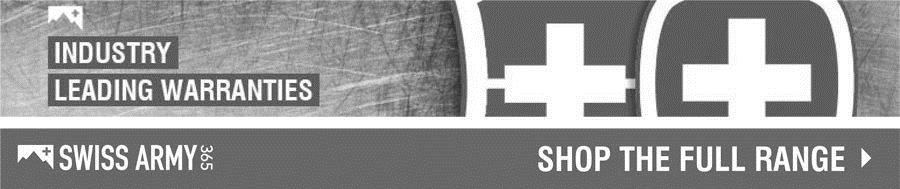 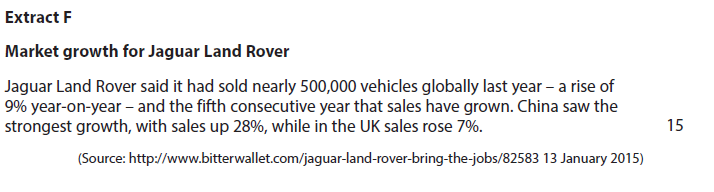 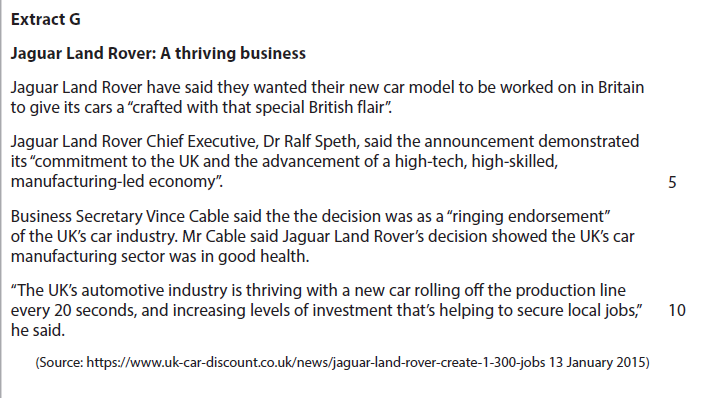 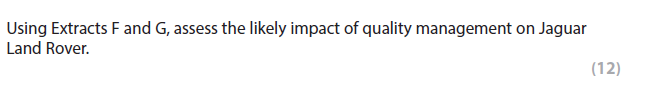 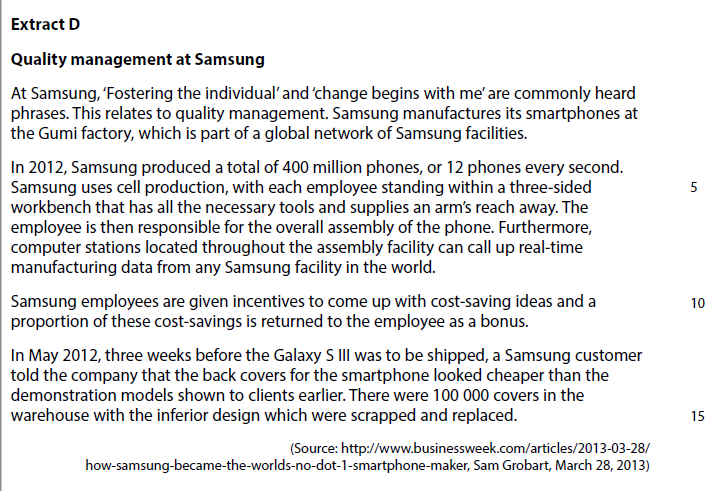 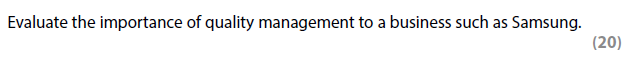 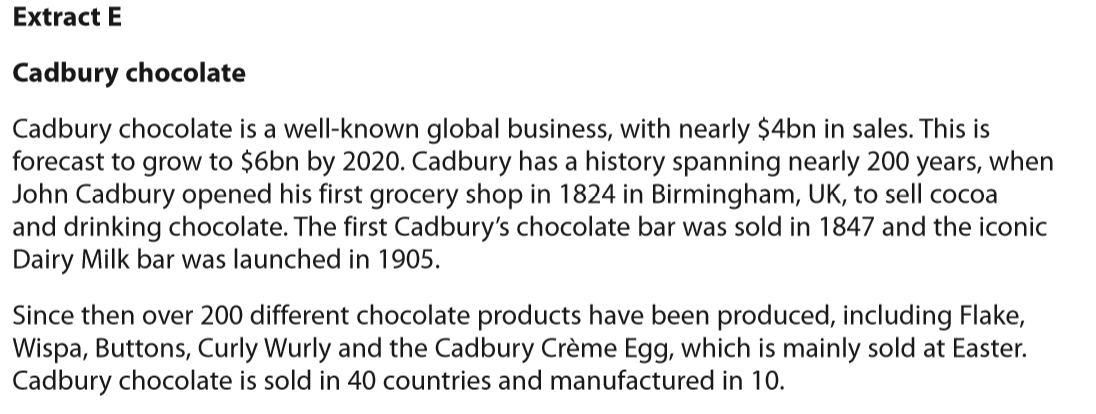 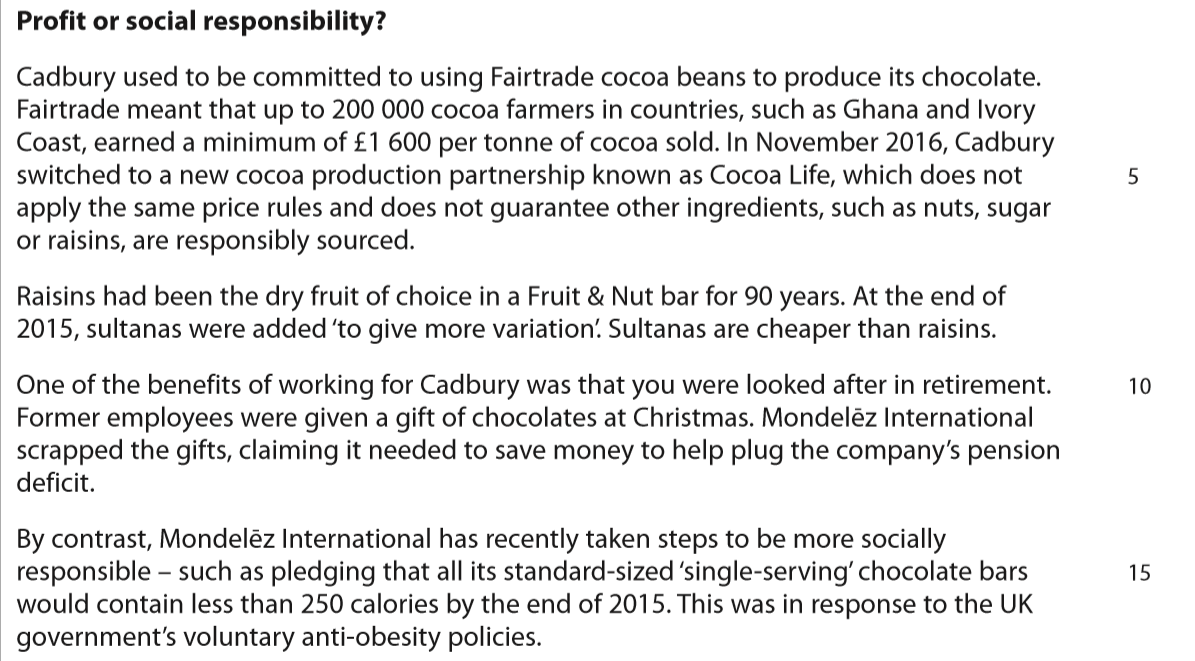 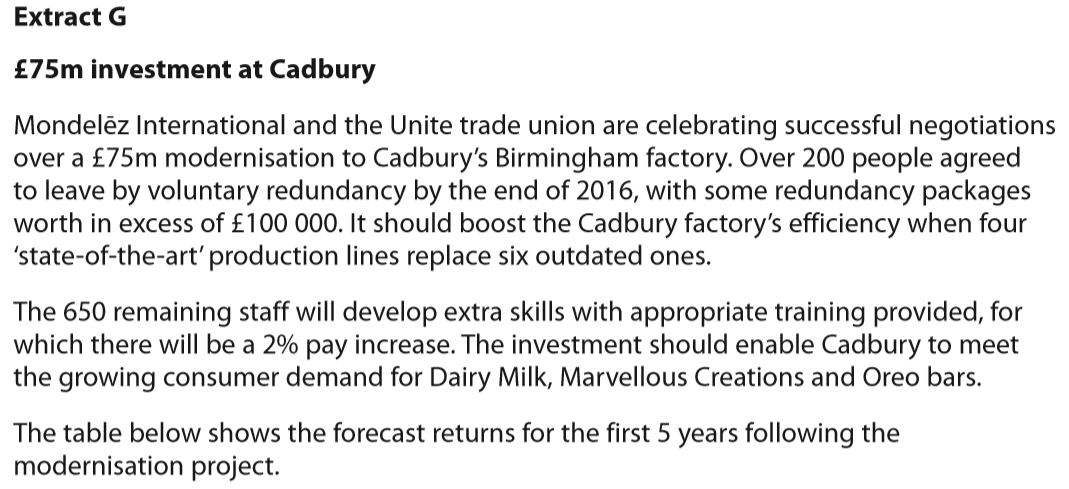 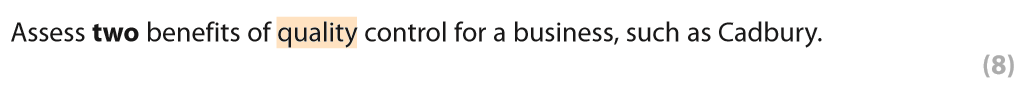 Quality controlQuality assuranceAdvantagesDisadvantages